جامعة محمد خيضر بسكرة    	السنة الجامعية: 2020/ 2019كلية العلوم الاقتصادية والتجارية وعلوم التسيير                                                                                                         مقيـاس: إعــلام آليسنة أولى ليسانس 		 مــارس 2020TP 02Exercice 01 :Exercice 03 : Exercice 04 : Exercice 05 : Calculer la somme des notes 1 et 2 pour chaque matière.Calculer la moyenne de ces notes pour chaque matière.Calculer le produit de la colonne « Moyenne » et la colonne « Coefficient » Dans la cellule H14 calculer la somme des coefficients.Dans la colonne I14 calculer la somme des valeurs de la colonne I.Calculer la note finale?On va ajouter une autre cellule nommée "Décision" dans laquelle on va afficher "Admis" si la note finale est supérieure à 10, et affiche "Non Admis" dans le cas contraire
 - En utilisant la fonction SI dans la cellule H18 donnez la formule correspondante.
 - Ajoutez la cellule "Mention" qui affiche les messages suivant:
si 10<H15<12 alors Passable
si 12<H15<14 alors Assez Bien
si 14<H15<16 alors Bien
si 16<H15<20 alors Très BienExercice 02 :SOMME.SI=SOMME.SI(plage; critère; plage_pour_somme)Pour différencier les montants payés et impayés, il faudra vérifier si la date de paiement est renseignée ou non.Vous pouvez utiliser le critère "" (= vide) et le critère inverse "<>" (= non vide) :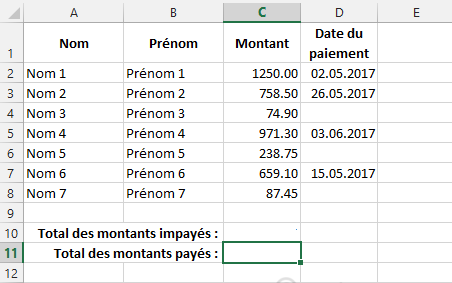 1/ Dans la colonne "Escompte", si le montant de la commande client est supérieur à 10 000 DA1/ Dans la colonne "Escompte", si le montant de la commande client est supérieur à 10 000 DA1/ Dans la colonne "Escompte", si le montant de la commande client est supérieur à 10 000 DA1/ Dans la colonne "Escompte", si le montant de la commande client est supérieur à 10 000 DA1/ Dans la colonne "Escompte", si le montant de la commande client est supérieur à 10 000 DA1/ Dans la colonne "Escompte", si le montant de la commande client est supérieur à 10 000 DA1/ Dans la colonne "Escompte", si le montant de la commande client est supérieur à 10 000 DAafficher "OUI" sinon afficher "NON"2/ Calculez le montant de l'escompte, sachant que ce dernier s'élève à 2%afficher "OUI" sinon afficher "NON"2/ Calculez le montant de l'escompte, sachant que ce dernier s'élève à 2%afficher "OUI" sinon afficher "NON"2/ Calculez le montant de l'escompte, sachant que ce dernier s'élève à 2%Afficher dans la colonne C le taux de TVA correspondant au code inscrit en colonne BAfficher dans la colonne C le taux de TVA correspondant au code inscrit en colonne BAfficher dans la colonne C le taux de TVA correspondant au code inscrit en colonne BAfficher dans la colonne C le taux de TVA correspondant au code inscrit en colonne BAfficher dans la colonne C le taux de TVA correspondant au code inscrit en colonne BAfficher dans la colonne C le taux de TVA correspondant au code inscrit en colonne BAfficher dans la colonne C le taux de TVA correspondant au code inscrit en colonne BCODE TVA 1 = 10%CODE TVA 1 = 10%CODE TVA 2 = 20%CODE TVA 2 = 20%ARTICLESCODE TVATAUX TVAECRAN2BISCOTTES1IMPRIMANTE2MULOT1CLAVIER1SCANNER2NOMSSEXENBRE D'ENFANTSPRIMEJENNIFERF0JONATHANM1BONNIEF2CLYDEM1LOISF5CLARKM3BERNADETTEF2JACQUESM2